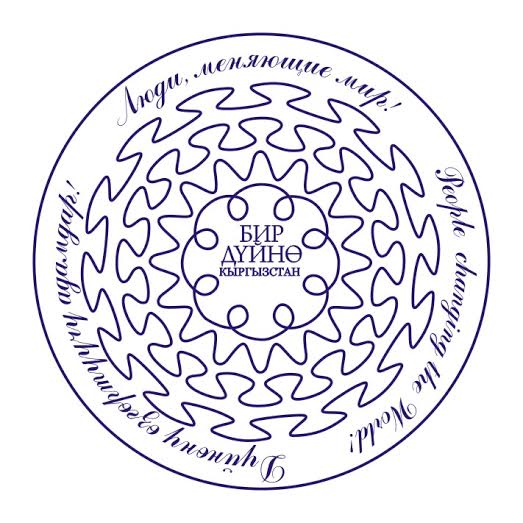 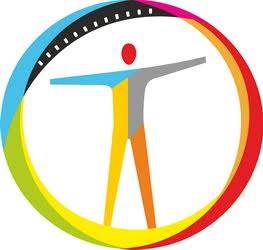 X Annual International Documentary Film Festival on Human Rights "Bir Duino Kyrgyzstan - 2016"Theme «The right to health: social security and development»APPLICATION FORM Film’s title: Film timeline: ____________ parts: __________minutes: Production year ________ Original film language__________ Subtitles’ language__________ For information to foreign film makers: Dialogue lists with time code - only in English.The type of original information carrier: ________ Producing company: _________________________________________________________________________ Address: __________________________________________________________________________________ Phone: _________________________________Fax: _______________________________________________E–mail: ___________________________________www____________________________________________Right holder (to identify the full name of the company) _____________________________________________ __________________________________________________________________________________________ Address: __________________________________________________________________________________Phone: ___________________________________________Fax:_____________________________________E-mail: _________________________________________Skype:_____________________________________ Director: __________________________________________________________________________________ Address: __________________________________________________________________________________ Landline:______________________________________Cellphone:________________________________Office phone._____________________________________Fax____________________________________________E-mail________________________________________ Skype_______________________________________Scriptwriter: _____________________________________________________________________________Camera operator: _________________________________________________________________________ Producer: _______________________________________________________________________________ Brief summary: ___________________________________________________________________________ ________________________________________________________________________________________________________________________________________________________________________________ ________________________________________________________________________________________ ________________________________________________________________________________________ INFORMATION ABOUT FILM DIRECTOR Surname: _______________________________________________________________________________Name: __________________________________________________________________________________Patronymic: _____________________________________________________________________________ Date of birth: ____________________________________________________________________________ Place of birth: ____________________________________________________________________________Brief biography: __________________________________________________________________________ ________________________________________________________________________________________ ________________________________________________________________________________________ ________________________________________________________________________________________ ______________________________________________________________________________________ Filmography (Film’s title, production year, producing company): ____________________________________________________________________________________________________________________________________________________________________________________________________________________________________________________________________________________________________________________________________________________________________________________________________________________________________________________________________________________________________________________________________Participation at international film festivals:    __________________________________________________________________________________________________________________________________________________________________________________________________________________________________________________________________Awards: __________________________________________________________________________________________________________________________________________________________________________________________________________________________________________________________________ Enclosures Photo of director:	film frame: Accuracy of information given in application confirm, Signature of right holder company’s director        Seal Print full nameTo attention of directors:movies that took place in the competition program of the festival will be transferred to DCP format for demonstration on the big screen by the organizers. In this regard, we ask film makers to provide film reel in the format Mov Apple progress H/264.movies that took place in the competition program of the Festival 2016 shouldn’t be longer than 30 minutes.To participate in the selection must be submitted following things: 1.Completed application for participation;2.Two copies of the movie in the DVD Pal format;3.Photo of the director and the frame of the film in electronic form (on disk, in JPEG or TIFF, 300 dpi, no less than 500 Kb), a brief resume and filmography of the director (in electronic form) for inclusion in the festival catalog and a brief summary of the film; 4.Dialogue lists with time code: for national competition - in Russian and Kyrgyz languages, and for the international competition - in English. Applications are accepted from March 21, 2016 through May 30, 2016. IMPORTANT! The application is real only upon condition of comprehensive filling ofall points!Any questions please contact the Organizing Committee of the Festival - 2016:Kyrgyz Republic, Bishkek, Razzakov street 19 Festival Coordinator – Zhyldyz AbdyllaevaTel: +996 312 961949 Cell phone: +996 556 01 38 40Email: birduinokyrgyzstan@gmail.comEmail: jyldyzadigine@gmail.comwww.birduino.kg We are looking forward for partnership and cooperation with you in 2016!